2019Ocak ayıHanehalkı İşgücü İstatistikleri, Türkiye İstatistik Kurumu tarafından 15Nisan 2019 tarihinde açıklandı.2019’un Ocakayında Türkiye’deki toplam işsizsayısı, geçen yılın aynı dönemine göre 1 milyon 259 bin kişi artarak 4 milyon 668 bin kişi oldu. Böylece işsizlik 3,9 oranda artış ve tarım dışı işsizlik oranı ise 4,1 puan artış göstererek sırasıyla yüzde 14,7 ve yüzde 16,8 olarak gerçekleşti. Genç nüfusta işsizlikoranı ise 6,8 puan artarak yüzde 26,7’yeyükseldi.Ocak2019’daTürkiye genelinde 15 yaş ve üstü bireylerde istihdam edilen kişi sayısı,bir önceki yılın aynı dönemine göre 872 bin kişi azalış göstererek 27 milyon 157bin kişi oldu.Grafik 1.Türkiye’de 15 yaş ve üzerinde istihdam edilen kişi sayısıve 15 yaş ve üzerinde toplam işgücü, Ocak 2018- Ocak2019Kaynak: TÜİKOcak 2019’da, 15 yaş ve üzeri bireylerde işgücüne dâhil olmayan kadınların sayısı2018 yılının aynı dönemine göre 133 bin artarak20,5 milyona yükselirken,işgücüne dâhil olmayan erkeklerin sayısı da8,7 milyon olarak gerçekleşti.Toplamda iş gücüne dâhil olmayanlar ise bir önceki yılın aynı dönemine göre 270 bin kişi artarak 29,2 milyon kişiye yükseldi. Tarım istihdamı 4,6milyon, tarım dışı istihdam ise 22,5 milyon kişi olarak gerçekleşti.Grafik 2.Mevsim etkilerinden arındırılmamış yıllık temel işgücü göstergeleri,  15 ve daha yukarı yaştakiler, milyon kişi, Ocak 2019Kaynak: TÜİKKadınlarda işgücüne katılma oranı bir yıl önceki yılın aynı dönemine göre 0,4 puanlık bir artışla yüzde 33,6’yaulaşırken erkeklerde ise0,2 puan azalarakyüzde 71,1 olarak gerçekleşti.2019Ocak’ta toplamdaişgücüne katılım oranı yüzde 52,2 oldu. Türkiye mevsim etkilerinden arındırılmış işsiz sayısıönceki döneme göre 170 bin kişi artarak4 milyon 295 bin kişiye ulaştı. İşsizlik oranı toplamda yüzde 14,7; kadınlarda yüzde 16,5; erkeklerde ise yüzde 13,8 olarak gerçekleşti.Grafik 3. Mevsim etkilerinden arındırılmamış yıllık temel işgücü göstergeleri, 15 ve daha yukarı yaştakiler,yüzde, Ocak 2019Kaynak: TÜİKOcak 2019Hanehalkı İşgücü İstatistikleri15Nisan 2019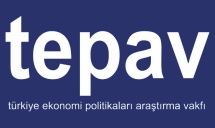 